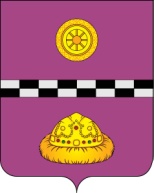 ПОСТАНОВЛЕНИЕот  29 апреля  2019 г.			ПРОЕКТ                                   № 148 Руководствуясь пунктом 2 статьи 12 и  пунктом 2 статьи 14 Федерального закона от 13.07.2015г. № 220-ФЗ «Об организации регулярных перевозок пассажиров и багажа автомобильным транспортом и городским наземным электрическим транспортом в Российской Федерации и о внесении изменений в отдельные законодательные акты Российской Федерации», а также протестом прокуратуры Княжпогостского района  от 15.04.2019г. № 86-02-2019/532ПОСТАНОВЛЯЮ:      1. Внести в постановление администрации муниципального района «Княжпогостский» от 20 декабря 2018г. № 471 «Об утверждении документа планирования  регулярных перевозок на территории муниципального района «Княжпогостский» на 2019-2021 годы» (далее- постановление) следующие изменения: Абзац 3 раздела 2 изложить в следующей редакции: «Указанные маршруты относятся к регулярным перевозкам по регулируемым тарифам со дня включения сведений о данных маршрутах в реестр муниципальных маршрутов регулярных перевозок.Осуществление регулярных перевозок по регулируемым тарифам обеспечивается посредством заключения с юридическим лицом, индивидуальным предпринимателем (перевозчиком), обслуживающим указанные маршруты, муниципального контракта в соответствии с графиком, предусмотренным разделом 3 пунктом 3.1 документа планирования».      2. Контроль за исполнением настоящего постановления возложить на заместителя руководителя администрации муниципального района «Княжпогостский» Т.Ф. Костину.Исполняющий обязанностируководителя  администрации                                                                  А.Л. НемчиновКости О внесении изменений в постановление администрации муниципального района «Княжпогостский» от 20 декабря 2018г. № 471 «Об утверждении документа планирования регулярных перевозок на территории муниципального района «Княжпогостский» на 2019-2021 годы»